Departamento de Servicio Generales
Sección AdquisicionesLICITACIÓN PÚBLICA N° 2060 AÑO     2024CON APERTURA ELECTRONICAFecha: 17/5/24Hora: 12:00PLIEGO DE CONDICIONES OBJETO:ADQUISICIÓN DE SOBRES DE VOTACIÓN QUE SE UTILIZARÁN EN LAS ELECCIONES INTERNAS Y ELECCIONES NACIONALES Y BALLOTAGEINCISO 18: CORTE ELECTORAL
UNIDAD EJECUTORA 001: CORTE ELECTORAL PARTE I - ESPECIFICACIONES GENERALESDETALLE DEL OBJETO.-19.200 cajas de 450 de sobres  cada una ( sobres color amarillo en papel kraft con tirilla y escudo ) 3.000 cajas de 350 sobres cada una (sobres color amarillo en papel kraft con tirilla y escudo ) 540.000 sobres de color azul de papel no satinado impresos La entrega de los sobres a adquirir deberá respetar el siguiente cronograma:Primera entrega: fijada para el día 10/6/24 se necesitan 600 cajas de 450 sobres c/u  color amarillo en papel kraft con tirilla y escudo; y 90.000 sobres de color azul de papel no satinado impresos Segunda entrega: fijada para el día 15/8/24 se necesitan 6400 cajas de 450 sobres c/u, y 1000 cajas de 350 sobres c/u de color amarillo en papel kraft con tirilla y escudo; y 180.000 sobres de color azul de papel no satinado impresos Tercera entrega: fijada para el día 30/9/24 se necesitan 6400 cajas de 450 sobres c/u, y 1000 cajas de 350 sobres c/u sobres color amarillo en papel kraft con tirilla y escudo; y 90.000 sobres de color azul de papel no satinado impresos  Cuarta entrega: fijada para el día 30/10/24 se necesitan 5800 cajas de 450 sobres c/u, y 1000 cajas de 350 sobres c/u sobres color amarillo en papel kraft con tirilla y escudo; y 180.000 sobres de color azul de papel no satinado impresos Para el presente llamado se podrá ofertar por el total de la compra o parcialmente. Por consultas comunicarse con la Sección Proveeduría al teléfono 1924 interno 3330 o 3331 en el horario de lunes a viernes de 10:30 a 15:30 horas.IMPORTANTE: Al final del presente pliego se adjunta esquema con fotos y medidas de todos los sobres solicitadosPresentar muestras del papel en la sección Adquisiciones, sito en Ituzaingó 1474, primer piso, en el horario de 10:00 a 15:30 horas.2.- NORMAS Y DISPOSICIONES QUE REGIRÁN EL PROCEDIMIENTO CONJUNTAMENTE CON ESTE PLIEGO, CONSIDERÁNDOSE PARTE DEL MISMO.-1) Pliego único de bases y condiciones generales para los contratos de suministros y servicios no personales, Decreto N° 131/014 de fecha 19 de mayo de 2014,  en lo pertinente.2) Las disposiciones contenidas en el T.O.C.A.F., aprobado por Decreto N°150/012 de  11 de mayo de 2012.3) Decreto Nº 155/013  de fecha 21 de mayo de 2013 (Registro Único de Proveedores del Estado). 4) Las disposiciones contenidas en las leyes N° 17.250 de 11 de agosto de 2000; N° 18.098 de 12 de enero de 2007; N° 18.099 de 24 de enero de 2007 y N° 18.251 de 6 de enero de 2008.5) Decreto N°  500/991. (Procedimiento administrativo).6) Decreto N° 142/018 de fecha 14 de mayo de 2018. (Apertura Electrónica).7) Decreto N° 504/007 de fecha 20 de diciembre de 2007. (Categorización de MIPYMES).8) Decreto N° 13/009 de fecha 13 de enero de 2009. (Consideración de productos nacionales).9) Decreto N° 164/013 de fecha 28 de mayo de 2013. (Criterios de calificación nacional de los bienes en las compras públicas).10) Decreto N° 371/010 de fecha 14 de diciembre de 2010. (Subprograma de contratación Pública para el desarrollo de micro, pequeñas y medianas empresas).11) Decreto N° 180/015 de fecha 6 de julio de 2015. (Pago a Proveedores mediante transferencia electrónica).12)  Las leyes, decretos y resoluciones vigentes en la materia, a la fecha de apertura de la presente licitación. 13)  Las enmiendas o aclaraciones efectuadas por la Administración durante el plazo del  llamado.3.- EXENCIÓN DE RESPONSABILIDADES.-La Corte Electoral se reserva el derecho de desistir del llamado en cualquier etapa de su realización, desestimar las ofertas que no se ajusten a las condiciones del presente llamado; reservándose también el derecho a rechazarlas si no las considera convenientes, sin generar derecho alguno de los participantes a reclamar por concepto de gastos, honorarios o indemnizaciones por daños y perjuicios. En ese sentido, será responsabilidad de los oferentes financiar todos los gastos relacionados con la preparación y presentación de sus ofertas. La Corte Electoral no será responsable en ningún caso por dichos costos, cualquiera sea la forma en que se realice la licitación o su resultado.La Corte Electoral  podrá, por cualquier causa y en cualquier momento antes que venza el plazo de presentación de ofertas, modificar los documentos de licitación mediante “aclaraciones”, ya sea por iniciativa propia o en atención a aclaraciones solicitadas por los oferentes. Las “aclaraciones” serán publicadas en la página de compras estatales (www.comprasestatales.gub.uy). No se reconocerán, pagarán o reintegrarán conceptos de gastos del adjudicatario no cotizados por éste como parte de la oferta o reconocidos expresamente en el presente Pliego. La Corte Electoral se reserva el derecho de rechazar a su exclusivo juicio, la totalidad de las ofertas y de iniciar acciones en casos de incumplimiento de la oferta ya adjudicada. 4. - ACCESO AL  PLIEGO.- El presente Pliego puede obtenerse en el sitio web de Compras Estatales (www.comprasestatales.gub.uy) y el mismo no tiene costo. 5. - ACEPTACIÓN DE LOS TÉRMINOS Y CONDICIONES DEL PLIEGO.- Por el sólo hecho de presentarse al llamado, se entenderá que el oferente conoce y acepta sin reservas los términos y condiciones establecidos en el presente Pliego de Condiciones, en todos sus artículos y en sus Anexos. Asimismo, se entenderá que el oferente hace expreso reconocimiento y manifiesta su voluntad de someterse a las leyes y Tribunales de la República Oriental del Uruguay, con exclusión de todo otro recurso. A su vez, se entenderá que el mismo, declara no encontrarse comprendido en ninguna disposición que expresamente le impida contratar con el Estado, conforme al artículo 46 del TOCAF, y demás normas concordantes y complementarias. Será responsabilidad de cada oferente:- Que la dirección electrónica constituida sea correcta, válida y apta para la recepción de éste y todo tipo de mensajes relacionados al presente procedimiento. La misma será la declarada oportunamente en el Registro Único de Proveedores.- Realizar el seguimiento del llamado a los efectos de asegurarse de que su oferta no haya merecido observaciones.- En el caso de contar con una solicitud de corrección de oferta, subsanar la misma en el plazo indicado por la Administración.6.- PRESENTACIÓN DE OFERTAS.-A efectos de la presentación de ofertas, el oferente deberá estar registrado en el Registro Único de Proveedores del Estado (RUPE), conforme a lo dispuesto por el Decreto N° 155/013 de 21 de mayo de 2013. Las propuestas serán recibidas únicamente en línea hasta la hora prevista para su recepción. Los oferentes deberán ingresar sus ofertas (económica y técnica completas) a través del sitio web www.comprasestatales.gub.uy. No se recibirán ofertas por otra vía. La documentación electrónica adjunta de la oferta se ingresará en archivos con formato no editable, sin contraseñas ni bloqueos para su impresión o copiado. Cuando el oferente deba agregar en su oferta un documento o certificado cuyo original solo exista en soporte papel, deberá digitalizar el mismo y presentarlo con el resto de su oferta. En caso de resultar adjudicatario, deberá exhibir el documento o certificado original, conforme a lo establecido en el artículo 48 del TOCAF. Para ofertar en línea: ver manual disponible en www.comprasestatales.gub.uy en la sección Capacitación\Manuales y Materiales, o comunicarse con  Atención a Proveedores de ARCE al teléfono (0598) 2604 5360 de lunes a domingo desde las 8:00 a las  21:00 o por e-mail compras@arce.gub.uyLa oferta en línea garantiza que la misma no será vista hasta el momento de apertura del llamado. La plataforma electrónica recibirá ofertas únicamente hasta el momento fijado para su apertura en la convocatoria respectiva. En caso de discrepancia entre las cotizaciones ingresadas manualmente por el oferente en el cuadro comparativo de precios del sitio web de ARCE, y la documentación ingresada como archivo adjunto; se tomará como válida la cotización ingresada manualmente en la línea del cuadro comparativo del sitio web.A los efectos de cotizar en el presente llamado, el oferente deberá estar registrado en el Registro Único de Proveedores del Estado, siendo los estados admitidos para aceptar ofertas de proveedores, en una primera etapa: EN INGRESO, EN INGRESO (SIIF) y ACTIVO.7.- CONTENIDO DE LAS OFERTAS.-El oferente deberá presentar junto con su oferta, la siguiente documentación: el Formulario de Identificación del Oferente (ANEXO I) firmado. En virtud de lo dispuesto en el numeral 8.3 del Pliego Único aprobado por el Decreto N° 131/014 de 19 de mayo de 2014, las firmas proponentes deberán indicar los nombres de los titulares que la componen en caso de ser sociedades personales o de sus representantes autorizados, en caso de ser sociedades anónimas. Para este último caso se deberá agregar la nómina de los integrantes de los directorios. Certificación notarial que acredite la constitución de la empresa, su integración y representación legal, así como demás aspectos jurídicos correspondientes (inscripciones, etc.), excepto que la documentación se encuentre validada en RUPE a la fecha de presentación de ofertas. La oferta debe brindar información clara y fácilmente legible sobre lo ofertado. Los oferentes están obligados a presentar toda la información que sea necesaria para evaluar sus ofertas en cumplimiento de los requerimientos exigidos. La ausencia de información o catálogos referidas al cumplimiento de un requerimiento podrá ser considerada como “no cumple dicho requerimiento”, no dando lugar a reclamación alguna por parte del oferente. Se establece la obligatoriedad de presentar una muestra de cada uno de los artículos cotizados. Las mismas deberán ser entregadas en la oficina de Adquisiciones del Departamento de Servicios Generales, sita en la calle Ituzaingó 1474 1er. Piso, en el horario de 10.00 a 15.30.En caso de que el oferente no presente muestras una vez cumplida la fecha de Apertura de Ofertas, la Administración podrá solicitar la presentación de las mismas en un plazo a determinar según la urgencia/necesidad.  De no hacerlo, el oferente no tendrá potestad alguna de reclamo.Cada una de las muestras deberá presentarse etiquetada, indicando nombre del proponente, número de procedimiento e ítem que corresponda al publicado en SICE. Además se deberá acompañar con un remito indicando los datos mencionados en las etiquetas y el detalle de todos los ítems presentados, en dos vías, una quedará en poder del Organismo y la otra en poder del oferente.Devolución de las muestras: Cada uno de los oferentes que no resulte adjudicatario deberá concurrir a retirar las muestras entregadas en el plazo de 10 días hábiles contados a partir de la notificación de adjudicación.8- PLAZOS, COMUNICACIONES, CONSULTAS, ACLARACIONES Y PRORROGAS.-8.1 Comunicaciones. Todas las comunicaciones referidas al presente llamado deberán dirigirse por  correo electrónico  (adquisiciones@corteelectoral.gub.uy.)8.2 Aclaraciones y consultas. Podrán pedir  a la Sección Adquisiciones aclaraciones o consultas específicas, mediante comunicación escrita, hasta 48 (cuarenta y ocho) horas, antes de la fecha establecida para el acto de apertura de las ofertas. Vencido dicho término, la Administración no estará obligada a proporcionar datos aclaratorios.Las consultas serán contestadas por dicha Sección,  en el plazo máximo de veinticuatro (24) horas a partir de su presentación. La Administración comunicará las  aclaraciones, así como cualquier información ampliatoria que ella estime necesario realizar, a través de el sitio web de la Agencia Reguladora de Compras Estatales.8.3 Prórroga. Cualquier oferente podrá solicitar prórroga hasta 48 (cuarenta y ocho) horas anteriores a la de la apertura. La Corte Electoral se reserva el derecho de resolver discrecionalmente sobre la misma, sin prejuicio de la potestad de disponer la misma de oficio. En cualquier caso la prórroga se comunicará de igual forma que el llamado original. 8.4 Plazos. Los plazos establecidos en este Pliego se computan en días hábiles administrativos, de conformidad a lo que establece el artículo 155 del decreto 150/2012 (TOCAF). Se entenderá por días hábiles aquellos en que funcionan las oficinas de la Administración Pública. Son horas hábiles las correspondientes al horario fijado para el funcionamiento de dichas oficinas (artículo 113, Decreto 500/991).Las fechas señaladas para realizar actos o hechos, y las fechas de vencimiento de los plazos, que resultaren inhábiles, se prorrogarán automáticamente hasta el día hábil inmediato siguiente.Los plazos se computan a partir del día siguiente al del acto o hecho que determina el decurso del plazo.9.- RECEPCIÓN DE LAS OFERTAS: modo APERTURA ELECTRONICA.-Deberán cotizar a través de la página www.comprasestatales.gub.uy  hasta el día y hora indicadas en el pliego.10.- VALOR DE LA INFORMACIÓN TÉCNICA PRESENTADA.-10.1.-Todos los datos indicados por el proponente referidos a los elementos contenidos en la oferta, tendrán carácter de compromiso, una vez aceptada aquella.  10.2.- El producto o suministro cumplirá con las normas de etiquetado-rotulado, así como en relación a la necesidad de acompañar manuales de aquellos, si fuere del caso.10.3.- Los artículos ofrecidos deben cumplir con las características y cualidades técnicas para un buen funcionamiento y rendimiento.10.4.- El proveedor de productos que ofrece garantía por éstos, deberá ofrecerla por escrito, estandarizada cuando sea para productos idénticos. La misma deberá ser fácilmente comprensible y legible, y deberá informar a la Administración sobre el alcance de sus aspectos más significativos.Deberá contener como mínimo:Identificación precisa del producto o servicio, con sus especificaciones técnicas básicas.Condiciones de validez de la garantía, su plazo y cobertura, especificando las partes del producto o servicio cubiertas por la misma.Identificación precisa de la empresa contractualmente obligada a prestar la garantía: domicilio, correo electrónico, teléfono, etc.El certificado de garantía del producto debe ser completado por el proveedor y entregado junto con el producto o suministro una vez adjudicado el mismo.11.- COTIZACIÓN DE LA PROPUESTA.-Cotizaciones en condición plaza. Los precios cotizados deben incluir todos los gastos que cubran la entrega de la mercadería en el lugar a convenir.Se deben cotizar los  precios unitariamente, discriminándose el costo y los impuestos. En caso de que esta información no surja de la propuesta, la Administración podrá considerar que el precio cotizado comprende todos los impuestos.En caso de cotizarse variantes, deberá copiarse la línea de oferta, tantas veces como opciones haya, y en el campo “variación” u “observaciones” indicar a que opción corresponde.Se tomarán los precios cotizados tanto en moneda nacional como dólares americanos, para evaluar éstos últimos se tomará en cuenta el tipo de cambio del día anterior a la fecha de la apertura registrado en el Banco Central.Los oferentes podrán realizar cotizaciones parciales de la totalidad de ítems solicitados.12.- PLAZO DE MANTENIMIENTO DE LAS PROPUESTAS.-Las ofertas serán válidas y obligarán al oferente por el término de ciento veinte (120) días, a contar desde el día siguiente al de la apertura de las mismas.No se podrán establecer cláusulas que condicionen el mantenimiento de la oferta en forma alguna o que indiquen otros plazos; en caso contrario, la Administración, a su exclusivo juicio, podrá desestimar la oferta presentada. 13.- FORMA DE PAGO.-La Corte Electoral habilitará el pago a través del Sistema Integrado de Información Financiera (SIIF) o mediante carta de crédito, según corresponda.14.- CRITERIOS DE EVALUACIÓN Y PONDERACIÓN.-Para aquellas ofertas que superen el juicio de admisibilidad se procederá a evaluar las mismas teniendo en cuenta los siguientes criterios de valoración y posterior ponderación:Valoración de los artículos ofertados 60%.  Se valorará para cada artículo las características detalladas en el objeto del llamado.60 puntos calificación “EXCELENTE”, la propuesta que cumpla con todos los requisitos a valorar.30 puntos calificación “BUENO” la propuesta que no cumpla con alguno de los requisitos.0 puntos calificación “REGULAR” no cumpla con los requisitos solicitados.Valoración económica 30%.Se asignará el máximo puntaje, 30 puntos, a la oferta más económica y se aplicará regla de tres inversa para puntuar las restantes ofertas.Antecedentes en el Registro Único de Proveedores del Estado 10%. Se considerará como aspecto preponderante para estudiar una oferta, los antecedentes de los oferentes relacionados con la conducta comercial asumida en el cumplimiento de contrataciones con la misma y con otros organismos estatales, verificado previamente en el Registro Único de Proveedores del Estado. Según surja de la página web de éste último y de acuerdo al siguiente detalle:10 puntos para empresas sin sanción en RUPE.0 punto para empresas con sanción vigente en RUPE.15.- MEJORA DE OFERTAS O NEGOCIACIÓN.-En el caso de existir ofertas similares, luego de aplicar la ponderación de todos los factores de evaluación se podrá utilizar los mecanismos de Mejora de Ofertas o Negociación, de acuerdo a lo previsto en el Art. 66 del TOCAF, teniendo como objetivo prioritario el beneficio de la Administración.16.- ADJUDICACIÓN.- La Administración se reserva el derecho de adjudicar el servicio a la o las ofertas que considere más convenientes para sus intereses y a las necesidades del servicio, aunque no sea la de menor precio y también de rechazar a su exclusivo juicio, la totalidad de las mismas.La Administración está facultada para:1.- Adjudicar el servicio al proponente que reúna las mejores condiciones de las citadas en el ítem precedente.2.- Rechazar la totalidad de las ofertas o dejar sin efecto el llamado, fundando las razones de su decisión.3.- No adjudicar algún ítem.4.- Adjudicar parcialmente la licitación entre varios proponentes, por razones fundadas,  así como aumentar o disminuir razonablemente las cantidades licitadas.5.- Podrá aumentar o disminuir las prestaciones objetos de contratos de acuerdo a lo dispuesto en el Artículo 74 del Decreto 150/2012.La notificación de la resolución de adjudicación a la firma adjudicataria, constituirá a todos los efectos legales el contrato correspondiente a que refieren las disposiciones de este pliego, siendo las obligaciones y derechos del contratista las que surgen de las normas jurídicas aplicables, los pliegos y su oferta. 17.- NOTIFICACIÓN Y PERFECCIONAMIENTO DEL CONTRATO.a) Una vez adjudicado el procedimiento, se notificará por cualquier medio fehaciente, a los oferentes y al adjudicatario.En particular, se acepta como válida toda notificación realizada por correo electrónico con aviso de recepción a la dirección electrónica previamenmte registrada por cada oferente en RUPE.b) La notificación de la resolución de adjudicación a la firma adjudicataria, previo cumplimiento de lo dispuesto en el artículo 211 literal B de la Constitución de la República, constituirá a todos los efectos legales el perfeccionamiento del contrato, siendo las obligaciones y derechos del contrato, los que surgen de las normas jurídicas aplicables, el presente pliego de bases y condiciones particulares y la oferta del adjudicatario (Art. 69 del TOCAF).18.- PLAZO Y ENTREGA DE LOS MATERIALES.-En el detalle de la oferta deberá lucir la fecha tentativa de entrega de los insumos que se pretende adquirir, las que no deben exceder los plazos establecidos en el cronograma establecido en el numeral 1. del presente Pliego.19.- SANCIONES POR INCUMPLIMIENTO.-La empresa adjudicataria será responsable de todos los daños y perjuicios que ocasione durante la realización de los trabajos y suministros o en ocasión de ellos, tanto a su personal o bienes de la Administración o a terceros.Los daños deberán ser resarcidos por la adjudicataria a valores de reposición o reparación, pudiendo ser descantados de las facturas a abonar, sin perjuicio de las acciones judiciales que la Administración estime conveniente.La empresa adjudicataria se encuentra obligada a poner en conocimiento de la Administración, de todo aquello que tenga la potencialidad de causar perjuicio a personas o bienes tanto de la Administración, terceros o de la propia empresa.La falta de cumplimiento de cualquiera de las obligaciones asumidas por el oferente o adjudicatario, derivadas de su oferta, adjudicación o contrato, podrá dar mérito a que se disponga, según el caso, la aplicación de las siguientes sanciones, no siendo las mismas excluyentes y pudiendo darse en forma conjunta (dos o más de ellas):Advertencia en el Registro Único de Proveedores del Estado.Solicitud de suspensión en el Registro Único de Proveedores del Estado.20. RESCISIÓN.-En caso de producirse incumplimientos en forma reiterada o cuando se produjese un incumplimiento cuyas consecuencias sean consideradas de gravedad, esta Administración se reserva el derecho de rescindir unilateralmente el contrato, sin perjuicio de otras acciones legales que pudiera iniciar a los efectos de resarcirse de los daños y perjuicios ocasionados, de acuerdo a lo previsto en el artículo 70 del TOCAF.El acto administrativo que disponga la rescisión del contrato deberá ser notificado al adjudicatario. No obstante, la rescisión se producirá de pleno derecho por la inhabilitación superviniente por cualquiera de las causales previstas en la Ley.Las características del sobre se ajustan a la muestra, la que se encuentra en la sección Adquisiciones, para la observación de los proveedores. Los oferentes deberán presentar muestras de los sobres.22. IMPORTANTE.-Para el caso que por causa de fuerza mayor, en la fecha y hora indicadas las oficinas de la Corte Electoral no funcionaran, la apertura se efectuará el próximo día hábil en las mismas condicionesFormulario de identificación del Oferente Licitación Pública Nº________________________________________ Razón Social de la Empresa: ___________________________________________________________ Nombre Comercial de la Empresa: ____________________________________________________________R. U. T. (ex-RUC): _____________________________________________Responsable principal y final de la oferta ___________________________ Integrante del consorcio de oferentes para la presente oferta (si corresponde) _________________________________________________Localidad/ Domicilio de la empresa a los efectos de la presente licitación: ____________________________________________________________Correo electrónico de la empresa (principal y alternativo): ____________________________________________________________  Teléfono: __________________________ ______________________Socios o Integrantes del Directorio de la Empresa: ____________________Nombre/ Documento/ Cargo: __________________   ________________   ________________ __________________   ________________   ________________ Declaro estar en condiciones legales de contratar con el Estado. FIRMA/S: _____________________________________________________________ Aclaración de firmas:		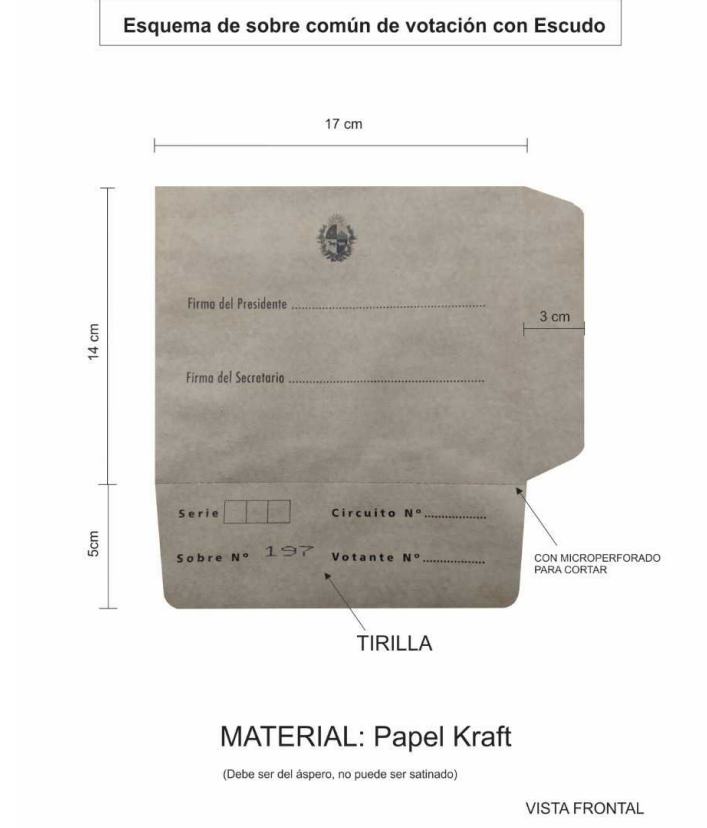 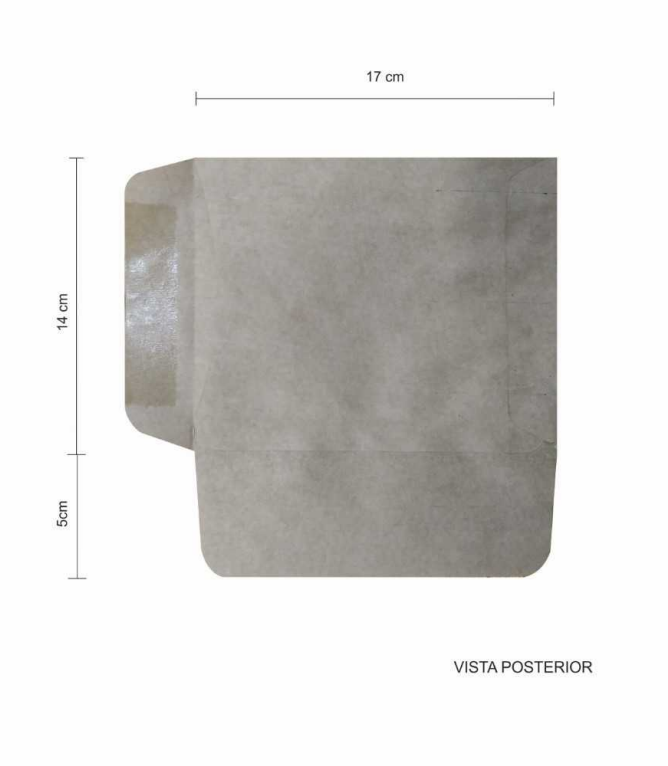 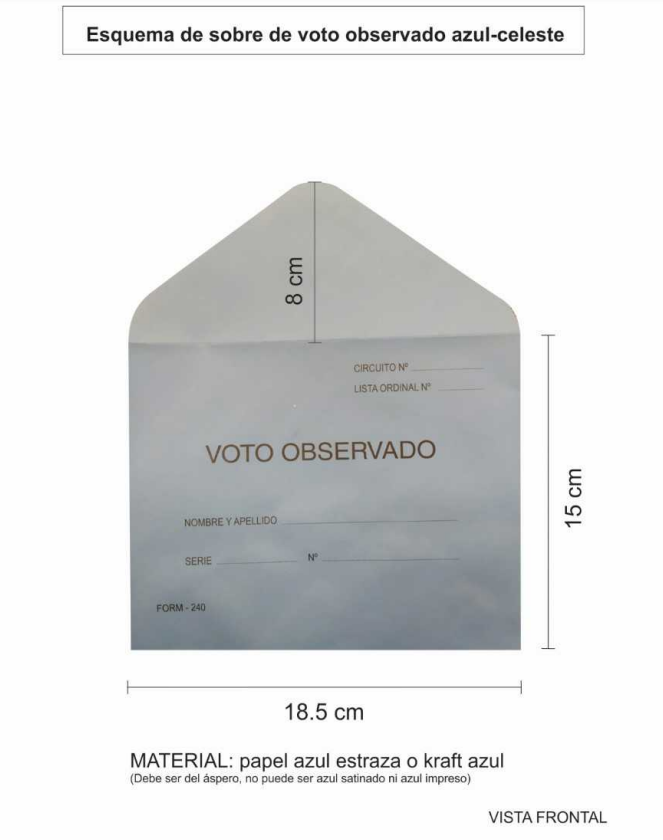 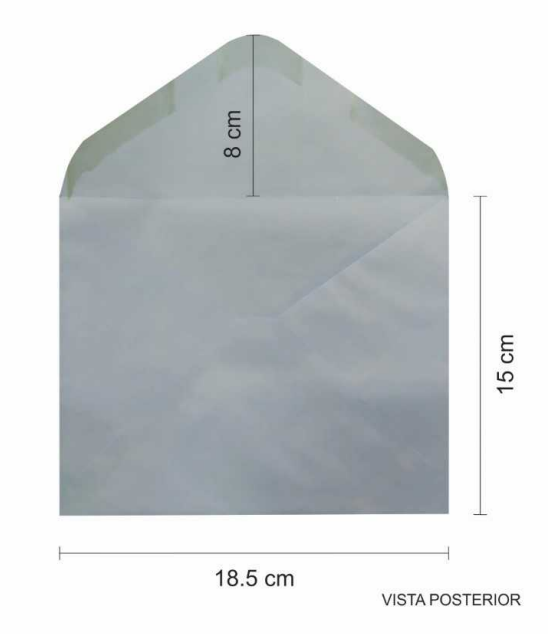 